The Commonwealth of MassachusettsExecutive Office of Health and Human ServicesDepartment of Public HealthBureau of Health Professions Licensure250 Washington Street, Boston, MA 02108-4619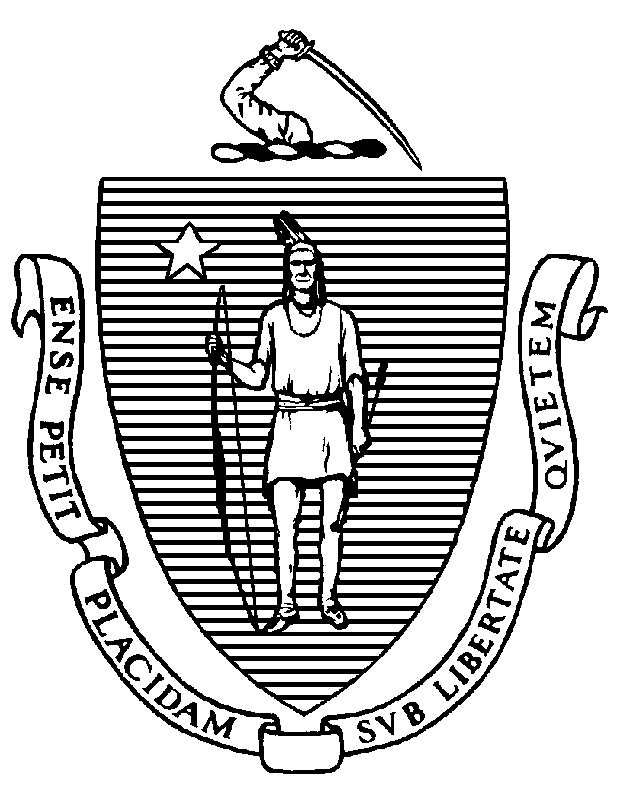 Notice Of Public HearingNotice is hereby given pursuant to M.G.L. c. 30A, §2, that the Department of Public Health will hold a public hearing on amendments to the following regulations: 105 CMR 721.000 – Standards For Prescription Format And Security In Massachusetts.The proposed amendments update the regulations which set forth standards governing prescription format and security in the Commonwealth.  The proposed amendments implement sections of Acts of 2020, c. 267 authorizing independent practice for nurse practitioners with more than two years of approved supervised prescriptive practice, which also affect the format of prescriptions.  The proposed amendments also update sections of the regulation which were designed to implement ePrescribing, which are outdated and no longer required, and add sections to bring the regulation into alignment with the other regulations of the Drug Control Program. The public hearing will be held at 2:00 pm on March 11, 2024.  The hearing will be conducted on a moderated conference call.   The information for the moderated conference call is:Dial-in Telephone Number: 	 800-369-3126Participant Passcode:		 1742503A copy of the proposed amendments to 105 CMR 721.000 – Standards For Prescription Format And Security In Massachusetts may be viewed on the Department’s website at www.mass.gov/dph/proposed-regulations or requested from the Office of the General Counsel by calling 617-624-5220.Speakers who testify at the public hearing are requested to provide a copy of their oral testimony. The Department encourages all interested parties to submit testimony electronically to the following address: Reg.Testimony@mass.gov, or by mail to William Anderson, Office of the General Counsel, Department of Public Health, 250 Washington Street, Boston, MA 02108. All submissions must include the sender’s full name and address.  When electronically submitting comments, type “DCP Regulations” in the subject line and attach a Word document with your comments or type your comments in the body of your email.  All submissions must include the sender’s full name and address. The Department will post all testimony that complies with these instructions on its website.  All comments must be submitted by 5:00 p.m. on March 11, 2024. All comments received by the Department may be released in response to a request for public records. If you are deaf or hard of hearing, or are a person with a disability who requires accommodation, please contact Shauntay King at least 5 days before the hearing at Tel # 617-894-4352, or email shauntay.m.king@mass.gov. 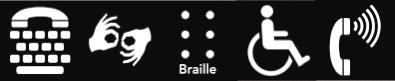 